                                                                     اختبار مادة العلوم الفصل الدراسي الثالث  لعام1444ه ( الدور الأول ).... .     1)                                                                                                                    2)                                                                                                        3)                                                                                              4 )            انتهت الأسئلة مع تمنياتي لكم بالتوفيق  والنجاح                                                                              معلم المادة / نوار العتيبي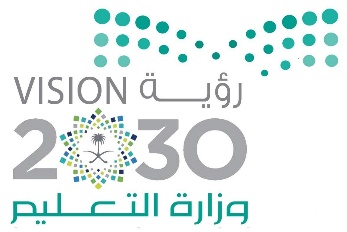 اختبار نهاية الفصل الدراسي الثالث ( الدور الأول) مادة العلوم للصف السادس ابتدائيللعام الدراسي 1444 ه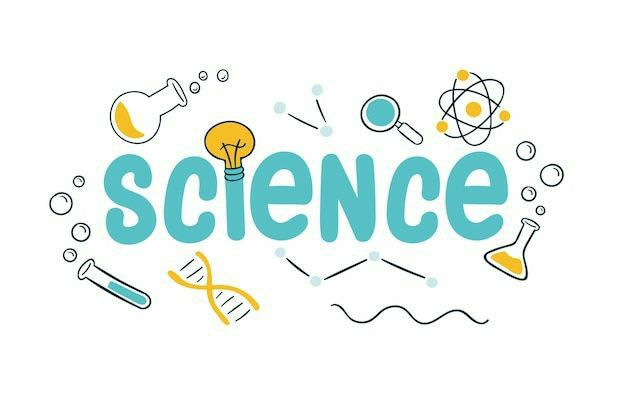 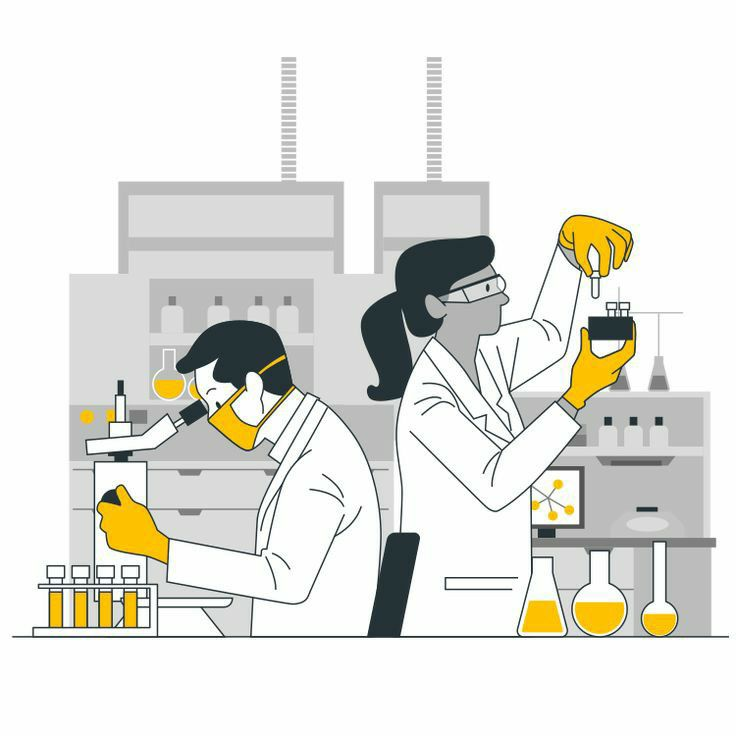 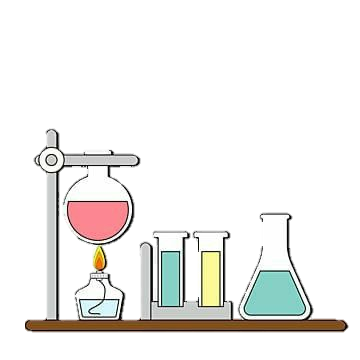 السؤال الأول: اختاري الإجابة الصحيحة في كلا مما يلي: السؤال الثاني:                أ- ضعي المصطلحات التالية في مكانها المناسب:          ( الكتلة – قانون حفظ الكتلة -التغير الكيميائي – الموقع – السرعة – الكهرباء – الكاشف)1- (............................) مادة يتغير لونها مع وجود الحمض او القاعدة.2- (............................) المسافة التي يتحركها جسم في زمن معين.3- (............................) مقدار ما في الجسم من مادة.4- (............................) الكتلة لا تزيد ولا تنقص في عملية اعداد المخاليط.5- (............................) المكان الذي يوجد فيه الجسم.6-(.............................) هي حركة الالكترونات.7- (............................) تغير ينتج عنه مواد جديدة.ب- ضعي علامة (   ) او (   ) امام العبارات التالية: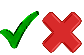 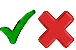 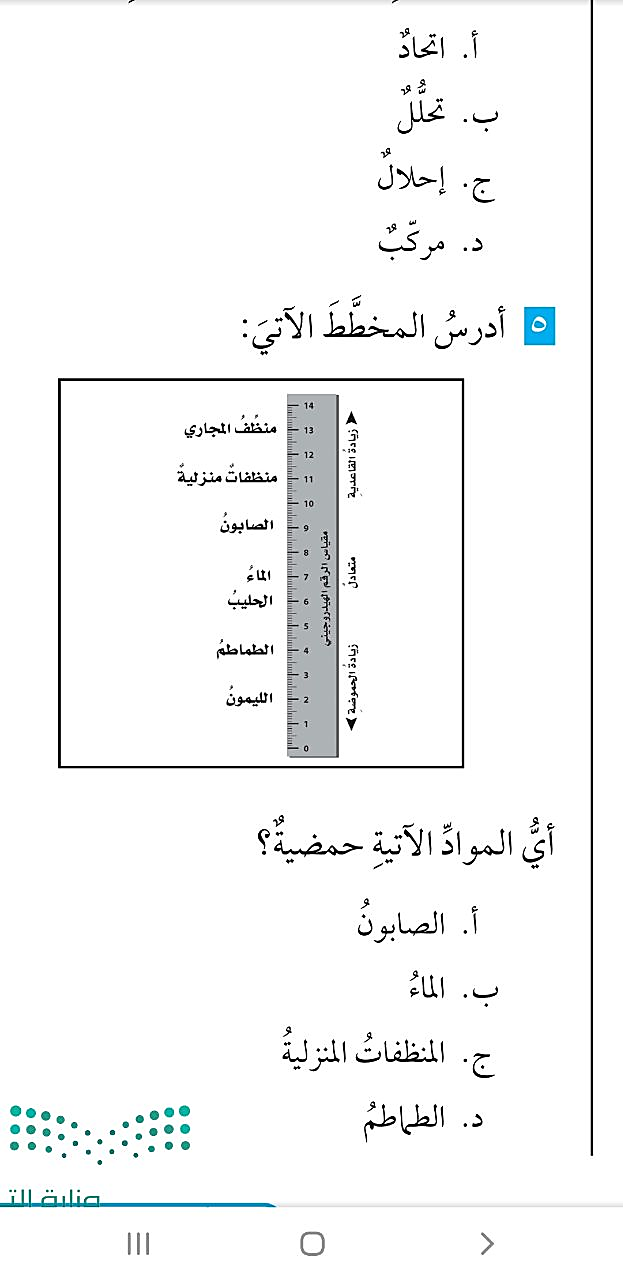 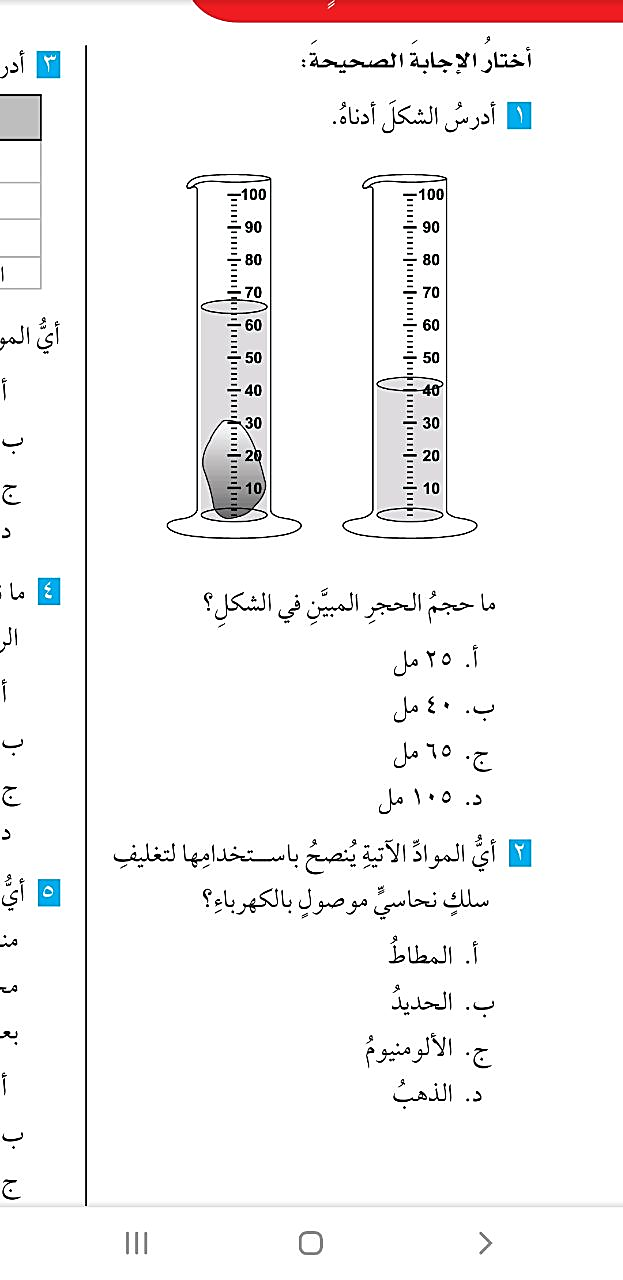 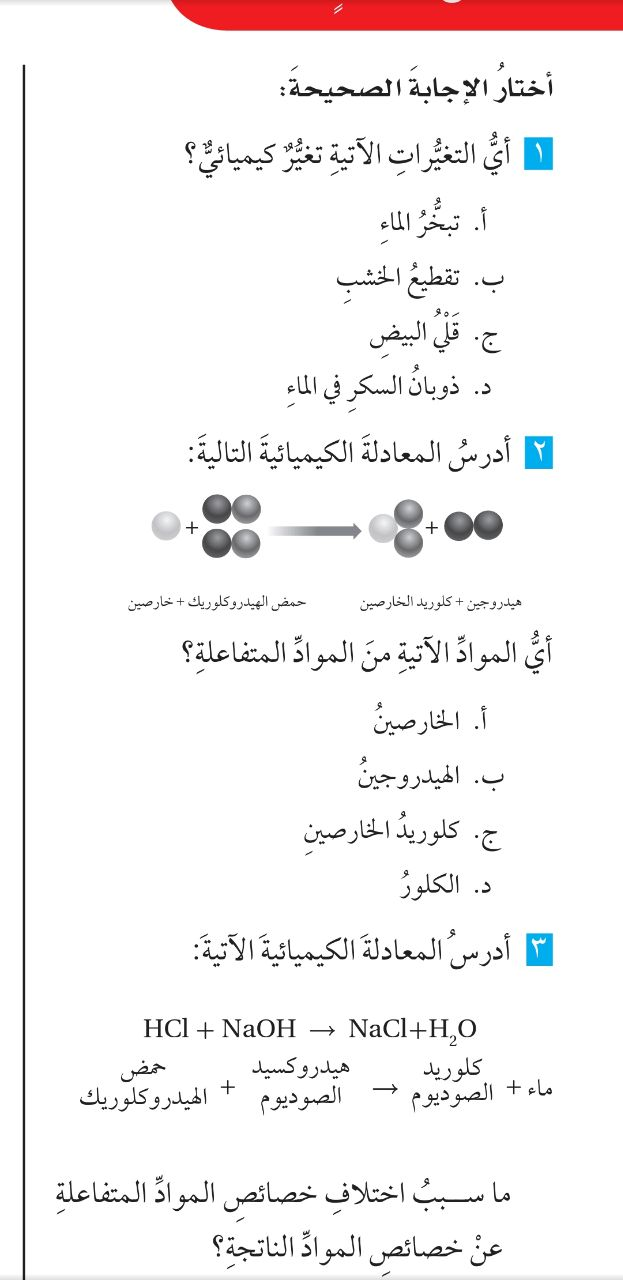 السؤال الثالث: أ- أكملي الفراغات التالية: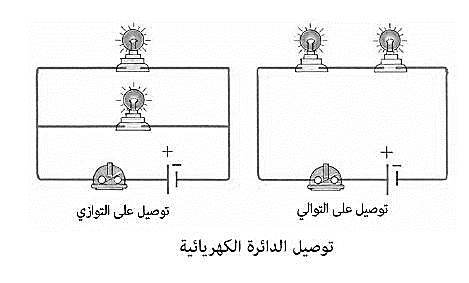     1- الدائرة موصله على ............................                          2- الدائرة موصلة على.........................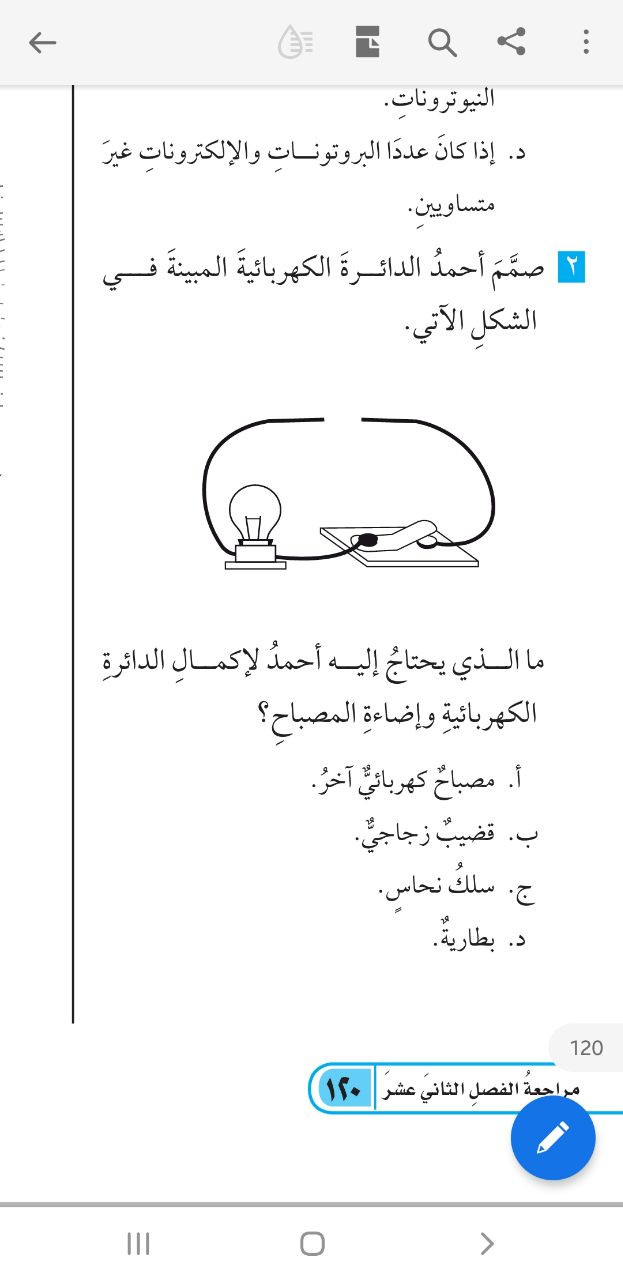          3-  نحتاج لإكمال الدائرة الكهربائية السابقة الى ................. ( مصباح – قضيب زجاجي – سلك – بطارية)ب- صلي العمود ( أ ) بما يناسبه في العمود ( ب ): انتهت الاسئلةدعواتي لكن بالتوفيق والنجاح المعلمة: أمل الزهرانيالسؤال الأول :-أ ) ما المصطلح العلمي المناسب للعبارات التالية :-( قوة – الكهرباء الساكنة – الاحتكاك – التأريض – التسارع )1- (  ...................................  ) التغير في سرعة الجسم أو اتجاه حركته أو كليهما في وحدة الزمن .2- (  ...................................  ) منع تراكم الشحنات الزائدة على الأجسام الموصلة .3- (  ...................................  ) قوة تعيق حركة الجسم .4- (  ...................................  ) تراكم جسيمات مشحونة على سطوح الأجسام .5- (  ...................................  ) عملية دفع أو سحب .ب ) إذا كانت العبارات التالية صحيحة نضع كلمة ( صح ) وإذا كانت خاطئة نضع ( خطأ )  :-1- المغناطيس جسم له القدرة على جذب جسم آخر .    	2- إذا أثرت القوة في جسم فإنها تكسبه تسارعاً .  3- المادة هي كل شيء له كتلة وحجم .  4- الخصائص الفيزيائية هي صفات يمكن ملاحظتها دون أن تغير طبيعة المادة .  5- تفاعل الاحلال يحدث عندما تتبادل العناصر أو الجزيئات أماكنها.  6- قوة الاحتكاك تزداد بزيادة وزن الجسم المتحرك .  7- يسمى التفاعل الذي يتم عند خلط حمض مع قاعدة التعادل .  8- السرعة المتجهة تقيس سرعة الجسم فقط .  9- من طرق فصل المحلول الغربال .  10- لا تعتمد سرعة التفاعلات الكيميائية على درجة الحرارة .  السؤال الثاني :-أ ) نختار الإجابة الصحيحة فيما يلي:-يتبعتابع السؤال الثاني :-ب ) في الجدول التالي نقارن بين الأحماض والقواعد حسب ما هو مطلوب  ؟ السؤال الثالث :-أ ) مثالاً لكل مما يلي :1- مادة عازلة                             .....................2- محلول                                  .....................    3- تفاعل ماص للطاقة                   .....................4- قوة                                      .....................ب ) نربط المفاهيم التالية بعبارتها الصحيحة :-السؤال الرابع  :-أ ) نكمل الناقص حسب المطلوب في التالي :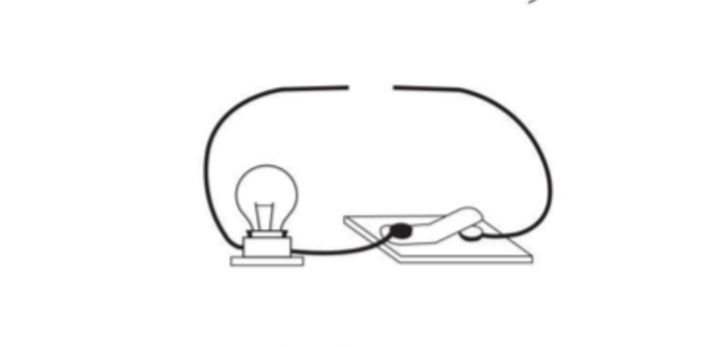                  أ)  نرسم الناقص من الدائرة الكهربائية لكي يضئ المصباحب ):-ج ) ما الخاصية التي تحدد إمكانية انغمار جسم صلب في سائل؟ ..........................................................................................................................  المملكة العربية السعوديةالمملكة العربية السعودية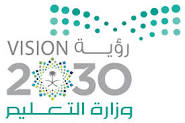 اسم الطالب :اسم الطالب :وزارة التعليموزارة التعليمرقم الجلوس :رقم الجلوس :إدارة التعليم بمحافظة إدارة التعليم بمحافظة 40المــادة : علومالمــادة : علوممكتب التعليم مكتب التعليم 40الصف : السادس	الصف : السادس	مدرسة مدرسة الدرجة كتابة :الدرجة كتابة :الدرجة كتابة :الزمن :ساعه ونصفالزمن :ساعه ونصفاسم المصححتوقيعهتوقيعهاسم المراجعتوقيعهتوقيعه1كلما كانت الخطوط قريبة كانت القوى المغناطيسية ضعيفة(      )2تسمى المواد التي توجد قبل حدوث التفاعل الكيميائي مواد ناتجة (      )3القطبان المتشابهان لمغناطيسين يتنافران ، بينما القطبان المختلفان يتجاذبان.(      )4الرقم الهيدروجيني يقيس كلا من الحمض والقاعدة مبتدأ من صفر إلى 14(      )5السرعة المتجهه تقيس سرعة الجسم واتجاه حركته(      )6كلما زادت سرعة الجسم زادت مقاومة الهواء (      )7البناء الضوئي مثال على تفاعل كيميائي ماص للحراره(      )8المحرك الكهربائي عبارة عن جهاز يحول الطاقة الكهربائية إلى حركية(      )9القواعد طعمها مر وملمسها صابوني(      )10تستعمل وحدة الفولت للتعبير عن قياس حركة الإلكترونات(      )اسم الطالبة : ........................................                         رقم الجلوس : ............ رقــــم الــســــؤالالدرجة رقماالدرجة كـــــتابةالمصححةالمــــراجعةالمــــــدقـقـةالسؤال الأولالسؤال الثانيالسؤال الثالث                              درجة الاختبار  النهائية:                    فقط لا غير   من 40 درجة                              درجة الاختبار  النهائية:                    فقط لا غير   من 40 درجة                              درجة الاختبار  النهائية:                    فقط لا غير   من 40 درجة                              درجة الاختبار  النهائية:                    فقط لا غير   من 40 درجة                              درجة الاختبار  النهائية:                    فقط لا غير   من 40 درجة                              درجة الاختبار  النهائية:                    فقط لا غير   من 40 درجة1-  المواد التي لها رقم هيدروجيني اكبر من 7 تسمى :1-  المواد التي لها رقم هيدروجيني اكبر من 7 تسمى :1-  المواد التي لها رقم هيدروجيني اكبر من 7 تسمى :1-  المواد التي لها رقم هيدروجيني اكبر من 7 تسمى :1-  المواد التي لها رقم هيدروجيني اكبر من 7 تسمى :1-  المواد التي لها رقم هيدروجيني اكبر من 7 تسمى :1-  المواد التي لها رقم هيدروجيني اكبر من 7 تسمى :1-  المواد التي لها رقم هيدروجيني اكبر من 7 تسمى :أاحماضبقواعدجمتعادلةدمقطرة2-  أي التغيرات التالية تغير كيميائي:2-  أي التغيرات التالية تغير كيميائي:2-  أي التغيرات التالية تغير كيميائي:2-  أي التغيرات التالية تغير كيميائي:2-  أي التغيرات التالية تغير كيميائي:2-  أي التغيرات التالية تغير كيميائي:2-  أي التغيرات التالية تغير كيميائي:2-  أي التغيرات التالية تغير كيميائي:أ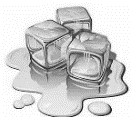 ب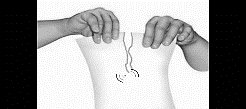 ج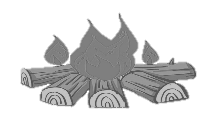 د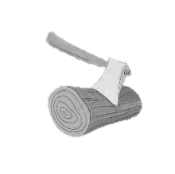 3-  تمثل جسيمات المادة الغازية:	3-  تمثل جسيمات المادة الغازية:	3-  تمثل جسيمات المادة الغازية:	3-  تمثل جسيمات المادة الغازية:	3-  تمثل جسيمات المادة الغازية:	3-  تمثل جسيمات المادة الغازية:	3-  تمثل جسيمات المادة الغازية:	3-  تمثل جسيمات المادة الغازية:	أ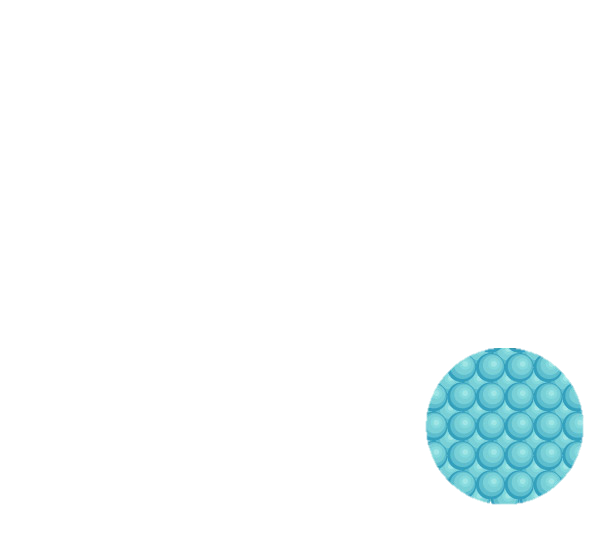 ب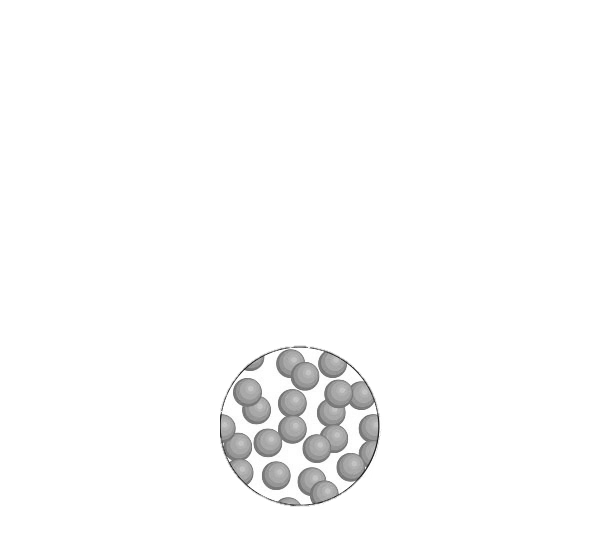 ج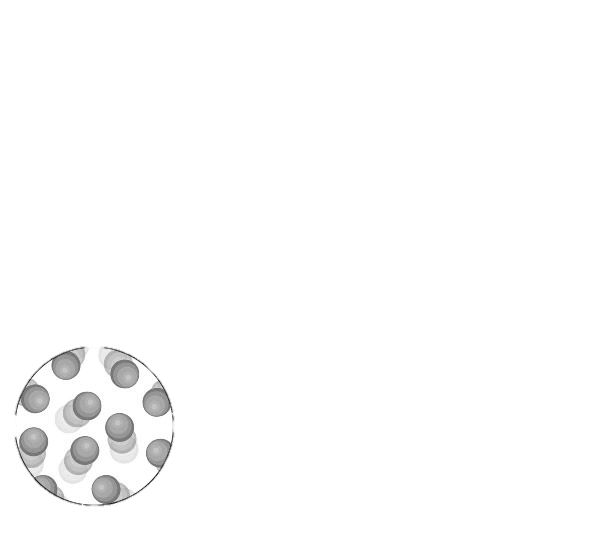 د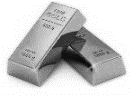 4- ماذا تحدد السرعة المتجهة؟4- ماذا تحدد السرعة المتجهة؟4- ماذا تحدد السرعة المتجهة؟4- ماذا تحدد السرعة المتجهة؟4- ماذا تحدد السرعة المتجهة؟4- ماذا تحدد السرعة المتجهة؟4- ماذا تحدد السرعة المتجهة؟4- ماذا تحدد السرعة المتجهة؟أالسرعة والكتلةبالسرعة والحجمجالسرعة والاتجاهدالكتلة والاتجاه5-  لكل قوة فعل ردة فعل مساوية لها في المقدار ومعاكسة لها في الاتجاه .5-  لكل قوة فعل ردة فعل مساوية لها في المقدار ومعاكسة لها في الاتجاه .5-  لكل قوة فعل ردة فعل مساوية لها في المقدار ومعاكسة لها في الاتجاه .5-  لكل قوة فعل ردة فعل مساوية لها في المقدار ومعاكسة لها في الاتجاه .5-  لكل قوة فعل ردة فعل مساوية لها في المقدار ومعاكسة لها في الاتجاه .5-  لكل قوة فعل ردة فعل مساوية لها في المقدار ومعاكسة لها في الاتجاه .5-  لكل قوة فعل ردة فعل مساوية لها في المقدار ومعاكسة لها في الاتجاه .5-  لكل قوة فعل ردة فعل مساوية لها في المقدار ومعاكسة لها في الاتجاه .أقانون نيوتن الاولبقانون نيوتن الثانيجقانون نيوتن الثالثدقانون نيوتن الرابع6-يشكل الملح والماء :	6-يشكل الملح والماء :	6-يشكل الملح والماء :	6-يشكل الملح والماء :	6-يشكل الملح والماء :	6-يشكل الملح والماء :	6-يشكل الملح والماء :	6-يشكل الملح والماء :	أمخلوط غير متجانسبمحلولجسبيكةدمخلوط معلق7-يمثل نوع التفاعل التالي:    	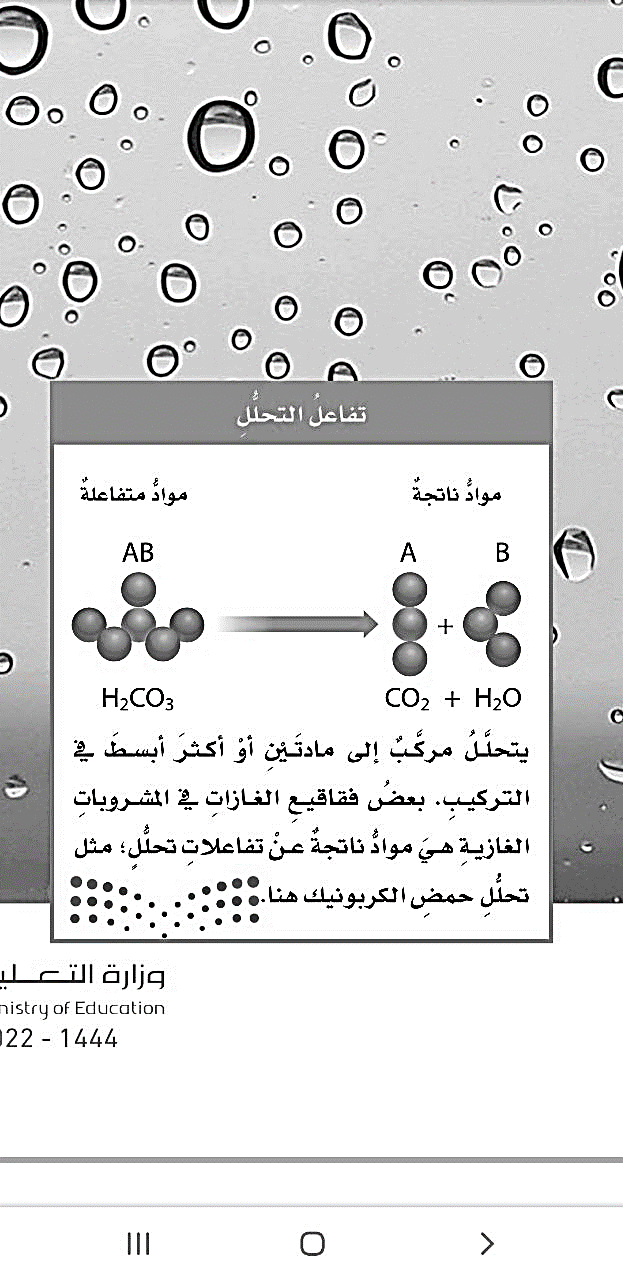 7-يمثل نوع التفاعل التالي:    	7-يمثل نوع التفاعل التالي:    	7-يمثل نوع التفاعل التالي:    	7-يمثل نوع التفاعل التالي:    	7-يمثل نوع التفاعل التالي:    	7-يمثل نوع التفاعل التالي:    	7-يمثل نوع التفاعل التالي:    	أاتحادبتحللجاحلالدعنصر8-  الطريقة المستخدمة لفصل مخلوط من الرمل والماء هي:8-  الطريقة المستخدمة لفصل مخلوط من الرمل والماء هي:8-  الطريقة المستخدمة لفصل مخلوط من الرمل والماء هي:8-  الطريقة المستخدمة لفصل مخلوط من الرمل والماء هي:8-  الطريقة المستخدمة لفصل مخلوط من الرمل والماء هي:8-  الطريقة المستخدمة لفصل مخلوط من الرمل والماء هي:8-  الطريقة المستخدمة لفصل مخلوط من الرمل والماء هي:8-  الطريقة المستخدمة لفصل مخلوط من الرمل والماء هي:أ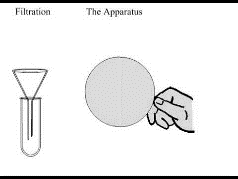 ب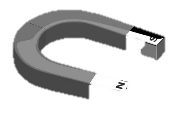 ج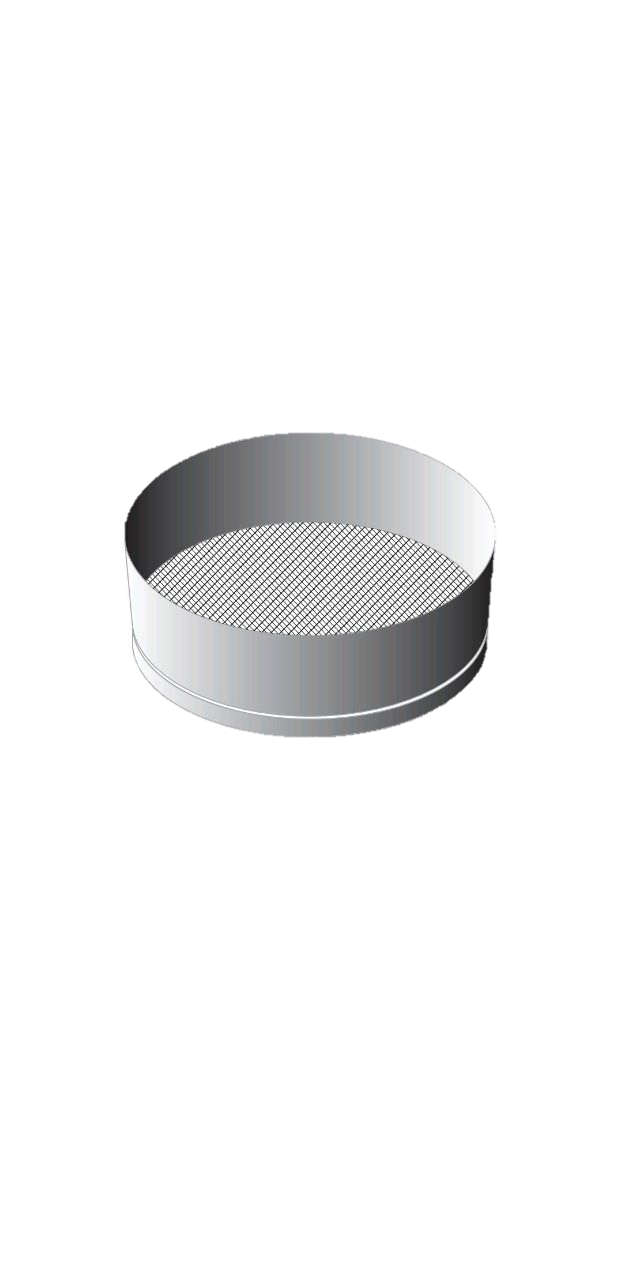 د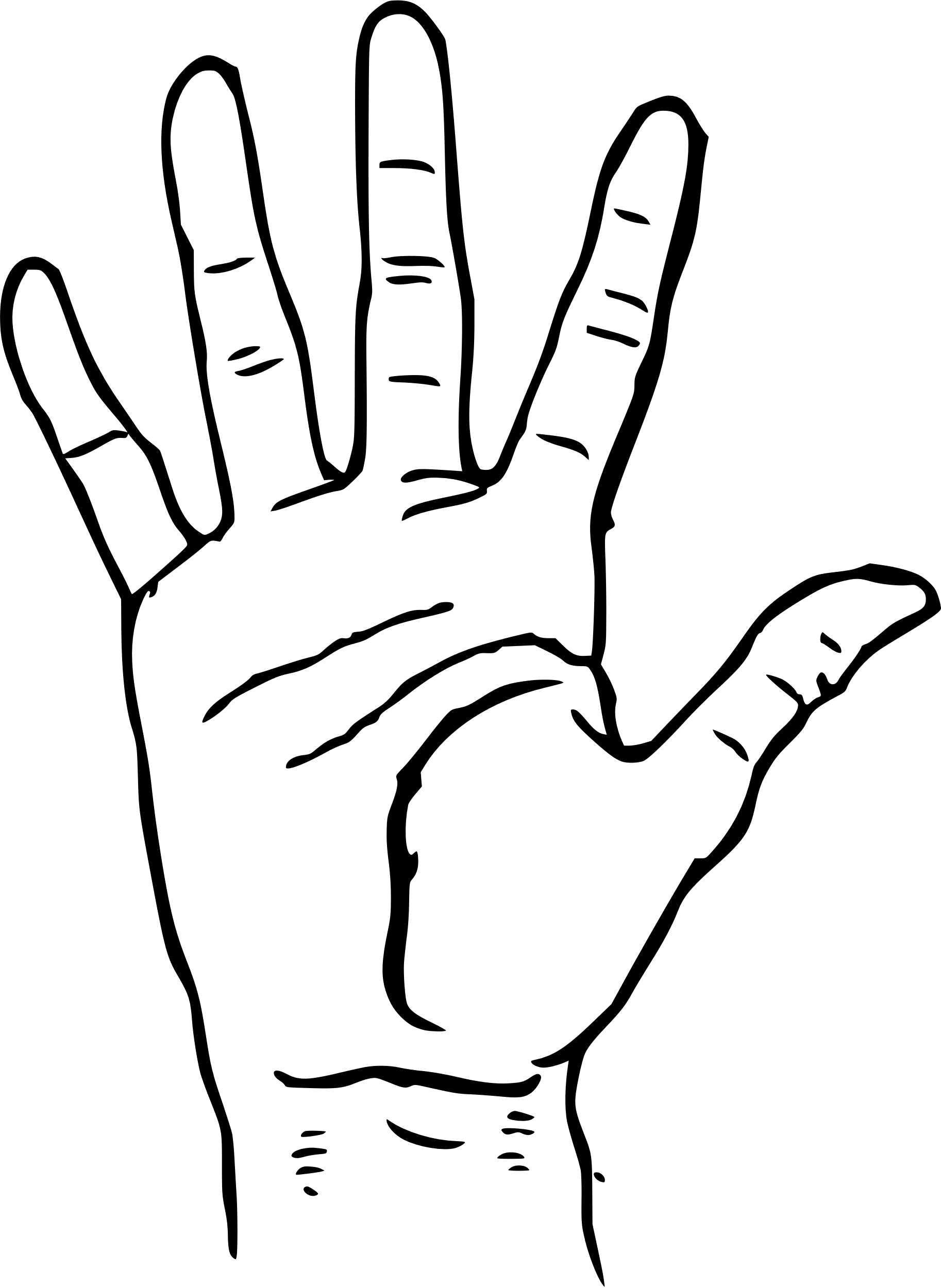 9-  يمثل تحول الطاقة الكهربائية إلى ضوئية:	9-  يمثل تحول الطاقة الكهربائية إلى ضوئية:	9-  يمثل تحول الطاقة الكهربائية إلى ضوئية:	9-  يمثل تحول الطاقة الكهربائية إلى ضوئية:	9-  يمثل تحول الطاقة الكهربائية إلى ضوئية:	9-  يمثل تحول الطاقة الكهربائية إلى ضوئية:	9-  يمثل تحول الطاقة الكهربائية إلى ضوئية:	9-  يمثل تحول الطاقة الكهربائية إلى ضوئية:	أ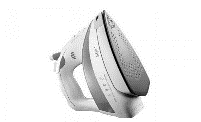 ب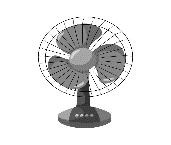 ج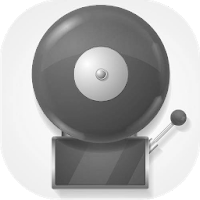 د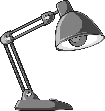 10-يقاس الوزن بوحدة:	10-يقاس الوزن بوحدة:	10-يقاس الوزن بوحدة:	10-يقاس الوزن بوحدة:	10-يقاس الوزن بوحدة:	10-يقاس الوزن بوحدة:	10-يقاس الوزن بوحدة:	10-يقاس الوزن بوحدة:	أالجرامبنيوتنجاومدالجول1وزني على القمر اقل من وزني على الأرض.2الكهرباء الساكنة هي تراكم شحنات كهربائية.3التفاعلات الماصة للطاقة تحتاج الى مصدر طاقة.4الملح مركب ناتج عن تفاعل حمض وقاعدة.5تزداد  قوة الجذب مع زيادة الكتلة.6تقاس القوة بوحدة النيوتن.7تغلف اسلاك النحاس الموصلة للكهرباء بمادة الحديد.8الاحتكاك قوة تعيق حركة الاجسام.9يمنع تراكم الشحنات الكهربائية على الأجهزة الكهربائية في المنزل بتوصيلها بالأرض.10العملية التي يتحول فيها السائل الى غاز تسمى الانصهار.( أ )( ب )1- المغناطيس.............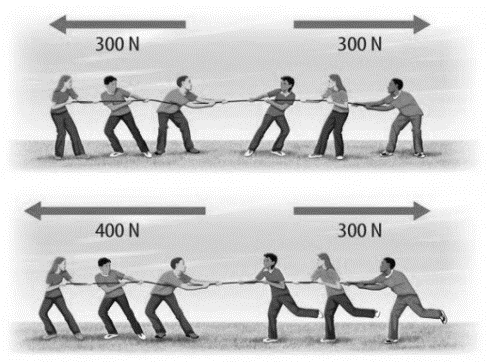 2-قوى متزنة.............طعمها مر وملمسها صابوني3- المادة الغازية.............مادة لها شكل محدد وحجم محدد.4- المادة الصلبة............جسم له القدرة على سحب جسم اخر.5-قوى غير متزنة............مادة ليس لها شكل محدد وحجم محدد.6-الاحماض...........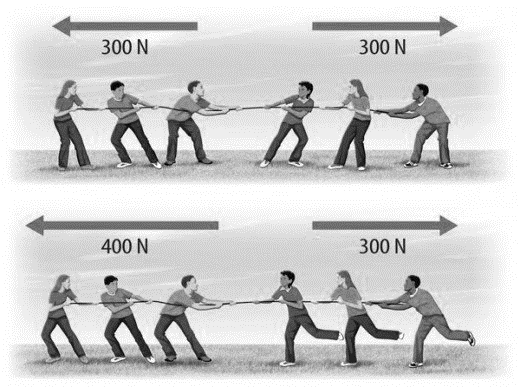 7-القواعد.............طعمها لاذع وحارقة عند لمسها.المملكة العربية السعوديةوزارة التعليمالإدارة العامة للتعليم بمنطقة ...........مدرسة /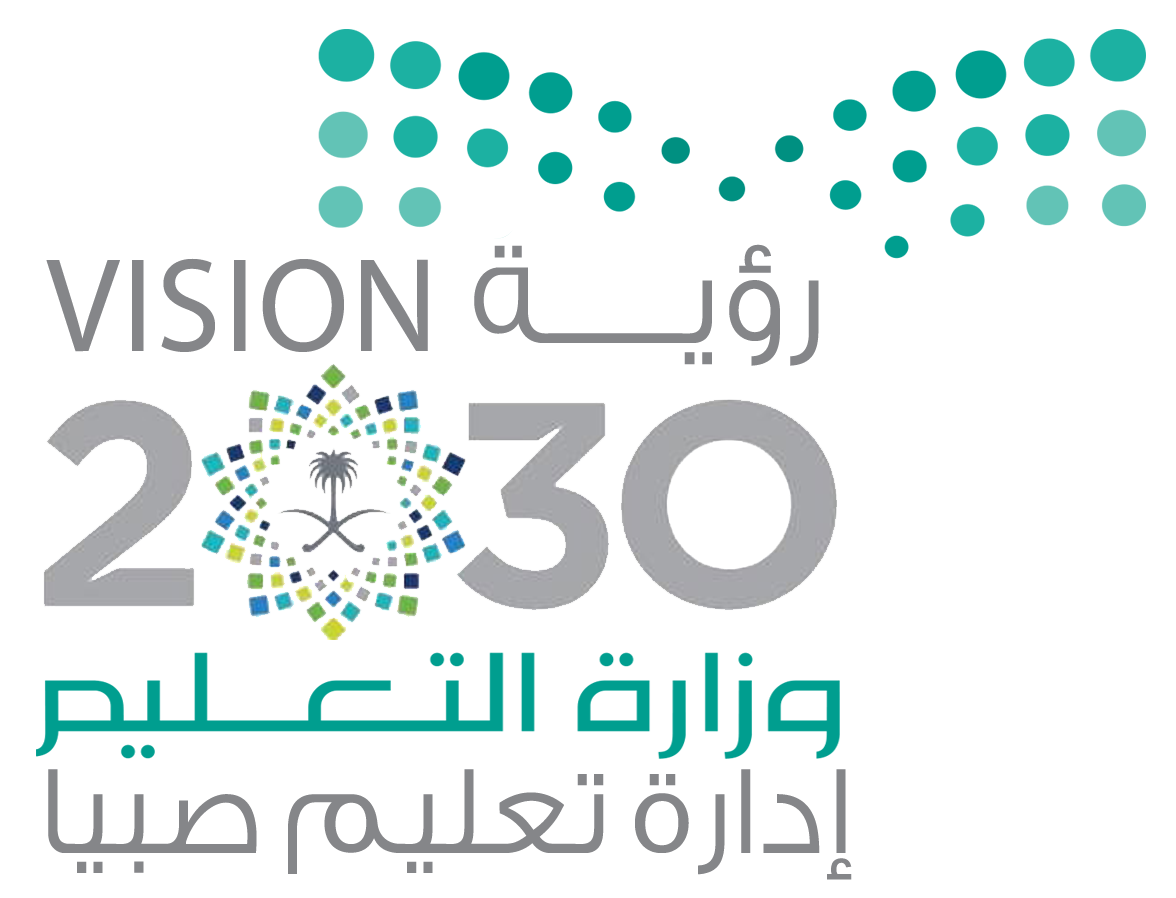 المجموع الكليالمملكة العربية السعوديةوزارة التعليمالإدارة العامة للتعليم بمنطقة ...........مدرسة /المملكة العربية السعوديةوزارة التعليمالإدارة العامة للتعليم بمنطقة ...........مدرسة /40اختبار مادة العلوم ( الدور الأول ) الفصل الدراسي الثالث للعام الدراسي  1444 هـاختبار مادة العلوم ( الدور الأول ) الفصل الدراسي الثالث للعام الدراسي  1444 هـاختبار مادة العلوم ( الدور الأول ) الفصل الدراسي الثالث للعام الدراسي  1444 هـالمادةالعلومالعلومالصفالصفالسادساليومالتاريخزمن الاجابةساعة ونصفاسم الطالب/ ةرقم الجلوس(                 )(                 )(                 )(                 )(                 )رقم السؤالالدرجة المستحقةالدرجة المستحقةاسم المصحح / ةاسم المراجع / ةاسم المدقق / ةرقم السؤالالدرجة رقماًالدرجة كتابةاسم المصحح / ةاسم المراجع / ةاسم المدقق / ةالسؤال الأولالسؤال الثانيالسؤال الثالثالسؤال الرابعالمجموع1مادة ليس لها شكل ثابت ولا حجم ثابت........مادة ليس لها شكل ثابت ولا حجم ثابت........مادة ليس لها شكل ثابت ولا حجم ثابت........1( أ ) سائلة( ب ) صلبة( ج ) غازية2قسمة التغير في المسافة على الزمن ........ حاصلقسمة التغير في المسافة على الزمن ........ حاصلقسمة التغير في المسافة على الزمن ........ حاصل2( أ ) الاحتكاك( ب ) السرعة( ج ) الموقع3تسمى المادة التي يتغير لونها عند وجود الحمض والقاعدة ........تسمى المادة التي يتغير لونها عند وجود الحمض والقاعدة ........تسمى المادة التي يتغير لونها عند وجود الحمض والقاعدة ........3( أ ) أحماض( ب ) الكواشف( ج ) القاعدة4عندما تؤثر قوى في جسم دون أن تغير من حركته فأنها تسمى........عندما تؤثر قوى في جسم دون أن تغير من حركته فأنها تسمى........عندما تؤثر قوى في جسم دون أن تغير من حركته فأنها تسمى........4( أ ) قوى غير متزنة( ب ) قوى متزنة( ج ) دفع5يفسر مبدأ أرخميدس  ........يفسر مبدأ أرخميدس  ........يفسر مبدأ أرخميدس  ........5( أ ) الوزن( ب ) الانغمار( ج ) الجاذبية6رفع جسم باستخدام قوى مغناطيسية دون ملامسته........رفع جسم باستخدام قوى مغناطيسية دون ملامسته........رفع جسم باستخدام قوى مغناطيسية دون ملامسته........6( أ ) المحرك( ب ) الرفع المغناطيسي( ج ) المولد7يحمي المنازل من التيار الكهربائي الكبير........يحمي المنازل من التيار الكهربائي الكبير........يحمي المنازل من التيار الكهربائي الكبير........7( أ ) المقابس( ب ) القواطع الكهربائية( ج ) المقاوماتالمقارنةالأحماضالقواعدالطعمالملمسمثال( أ )( ب )1- الموقع ...................وحدة قياس القوة2- تفاعل الاتحاد....................هي حركة الإلكترونات3- H2o.....................مخلوط مكون من فلز أو أكثر4- السبيكة....................الصيغة الكيميائية للماء5- الكهرباء....................عند ارتباط مركبات أو عناصر لإنتاج مركب حديد6- نيوتن....................هو مكان وجود الجسم